UNIVERSITÀ DEL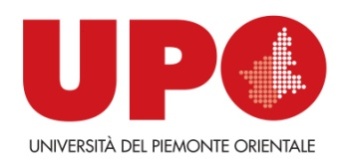 PIEMONTE ORIENTALESCUOLA DI MEDICINA –Corso di Laurea Magistrale in Scienze Infermieristiche e OstetricheAllegato n. 3DOMANDA DI AMMISSIONE IN DEROGA ALLA PROGRAMMAZIONE NAZIONALE DEI POSTI E PRESCINDENDO DALL’ESPLETAMENTO DELLA PROVA DI AMMISSIONE A.A. 2022-2023Al Magnifico Rettore dell’Università del Piemonte OrientaleDATI ANAGRAFICICognome:________________________________________________Nome: ___________________________________________________Data di nascita: ____________________Codice Fiscale:________________________________Indirizzo di Residenza: Via ___________________________________________CAP ___________Città: __________________________________________Indirizzo e-mail: _______________________________________________________________________________Telefono: _____________________________________________________CHIEDEdi essere ammesso/a, per l’a.a. 2022-2023 al Corso di Laurea Magistrale in Scienze Infermieristiche e Ostetriche, prescindendo dall’espletamento della prova concorsuale e in deroga alla programmazione nazionale dei posti, in considerazione del fatto che il/la sottoscritto/a: (selezionare l’eventualità di interesse)Ricopre una funzione di direzione di una delle professioni sanitarie ricomprese nella classe di laurea magistrale LM/SNT-1, formalmente attribuita dall’ente di appartenenza (strutture pubbliche o strutture convenzionate con il SSN), come di seguito specificato:Funzione di______________________________________________________________________________Conferita da______________________________________________________________________________Sito in via___________________________________________________ n° __________ città__________________________ cap______________________ provincia___________Dichiara altresì i dati dell’Ente/Amministrazione deputato alla conferma ex art. 71 del DPR n.445/2000Ufficio_________________________________________________ Via/Piazza_________________________________________ n° _______Città________________________Cap__________ Provincia______________Titolo________________________________________________(In caso di attività svolta presso enti/soggetti privati convenzionati con il SSN è necessario allegare idonea documentazione e certificazione.)È  titolare, con atto formale e di data certa da almeno due anni alla data del 20/06/2022, dell’incarico di direttore/direttrice o di coordinatore/coordinatrice di uno dei corsi di laurea ricompresi nella classe di laurea magistrale LM/SNT-1, come di seguito specificato:Incarico di______________________________________________________________________________Conferita da______________________________________________________________________________Sito in via___________________________________________________ n° __________ città__________________________ cap______________________ provincia___________Periodo di svolgimento (almeno due anni alla data del 20/06/2022) dal________al______________Dichiara altresì i dati dell’Ente/Amministrazione deputato alla conferma ex art. 71 del DPR n.445/2000Ufficio_________________________________________________ Via/Piazza_________________________________________ n° _______Città________________________Cap__________ Provincia______________Titolo________________________________________________(In caso di attività svolta presso enti/soggetti privati convenzionati con il SSN è necessario allegare idonea documentazione e certificazione.)Il/la sottoscritto/a dichiara inoltre di essere in possesso del seguente titolo per l’accesso all’ammissione in deroga: (selezionare il titolo di interesse)Laurea abilitante all'esercizio di una delle professioni sanitarie ricomprese nella classe di laurea magistrale di interesse:	Laurea triennale  in________________________________  conseguita il __________  voto__________presso _______________________________________________ Diploma Universitario abilitante all'esercizio di una delle professioni sanitarie ricomprese nella classe di laurea magistrale di interesse: Diploma Universitario in __________________________________ conseguito il __________  voto_________ presso _____________________________________________________________________Altro titolo abilitante all'esercizio di una delle professioni sanitarie ricomprese nella classe di laurea magistrale di interesse, di cui alla Legge n. 42/1999: Specificare: _______________________________________________________________  voto_________conseguito il ___________________  presso _________________________________________  Consapevole che le dichiarazioni mendaci sono punite ai sensi del codice penale e delle leggi speciali in materia, secondo le disposizioni richiamate dall’art. 76 del D.P.R. 445/2000, il/la sottoscritto/a dichiara che tutte le informazioni contenute nella presente domanda corrispondono al vero.I dati personali contenuti nel presente curriculum e gli altri eventualmente acquisiti da codesta Università nello svolgimento del concorso per l’ammissione al 1° anno del corso di laurea magistrale in scienze infermieristiche e ostetriche – a.a.2022/2023 del Dipartimento di Medicina Traslazionale  saranno trattati esclusivamente per le sole finalità relative alla presente procedura, ai sensi del Regolamento UE 2016/679 (GDPR) e del Codice Privacy D.lgs. 196/2003 , come modificato dal D. Lgs 101/2018 – Codice in materia di protezione dei dati personali – e  tutti i provvedimenti rilevanti dell’Autorità Garante per la protezione dei dati personali e del Comitato europeo per la protezione dei dati personali.Data  __________________Firma_________________________________ALLEGARE FOTOCOPIA DI UN DOCUMENTO DI IDENTITA’